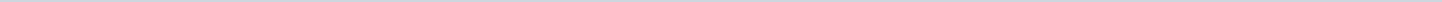 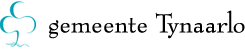 Gemeente TynaarloAangemaakt op:Gemeente Tynaarlo28-03-2024 12:39Presentaties & Verslagen2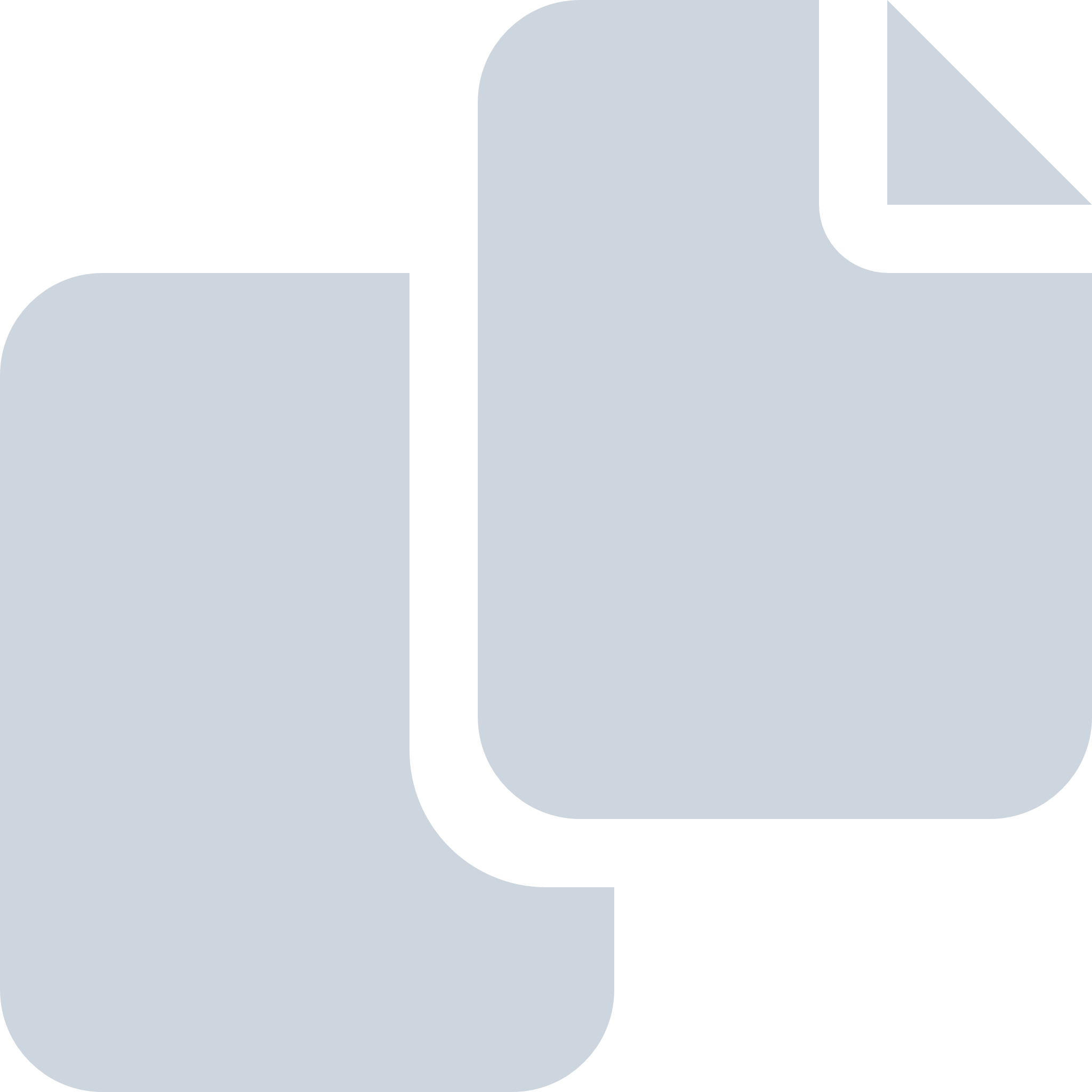 Periode: 2022#Naam van documentPub. datumInfo1.Presentatie warme overdracht Begroting 2023 en NJB 2022 11-10-202211-10-2022PDF,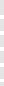 917,13 KB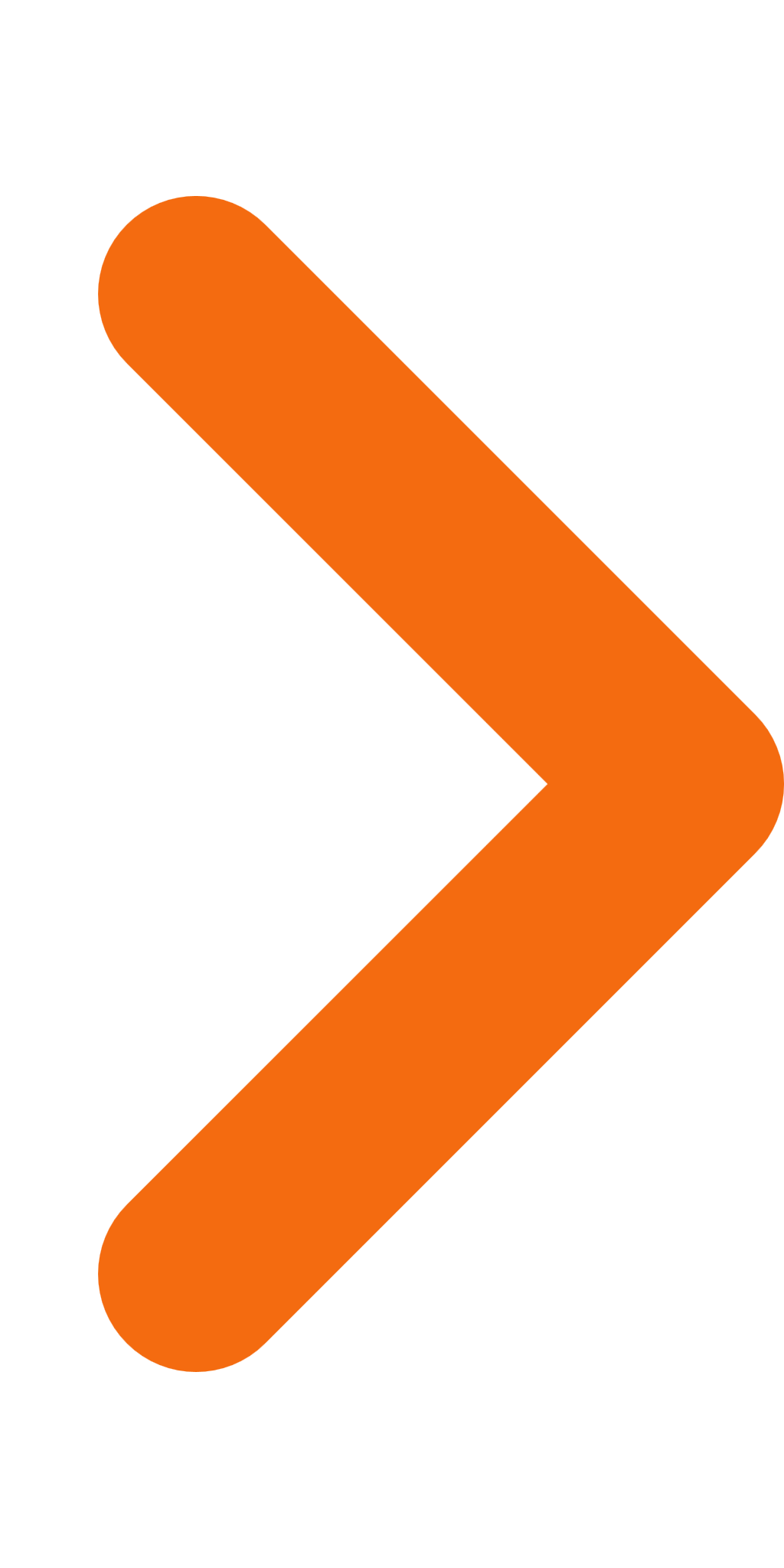 2.Presentatie raad omgevingswet 11 mei 2022 versie definitief11-05-2022PDF,3,91 MB